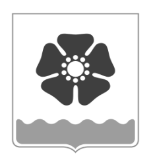 Городской Совет депутатовмуниципального образования «Северодвинск» (Совет депутатов Северодвинска)седьмого созываРЕШЕНИЕО внесении изменений в Положениео порядке распоряжениямуниципальным имуществомпри передаче его в пользованиеВ целях приведения Положения о порядке распоряжения муниципальным имуществом при передаче его в пользование, утвержденного решением Совета депутатов Северодвинска от 26.02.2009 № 34, в соответствие с Федеральным законом от 06.10.2003 № 131-ФЗ «Об общих принципах организации местного самоуправления в Российской Федерации», Уставом городского округа Архангельской области «Северодвинск» Совет депутатов Северодвинска  решил:1. Внести в Положение о порядке распоряжения муниципальным имуществом при передаче его в пользование, утвержденное решением Совета депутатов Северодвинска от 26.02.2009 № 34 (в редакции от 22.06.2023), следующие изменения:1.1. Дополнить раздел 2 подразделом 2.5 следующего содержания:«2.5. Порядок и условия предоставления в аренду муниципального имущества, включенного в Перечень муниципального недвижимого имущества, а также земельных участков, государственная собственность на которые не разграничена, предназначенных для передачи во владение и (или) пользование субъектам малого 
и среднего предпринимательства и организациям, образующим инфраструктуру поддержки субъектов малого и среднего предпринимательства, и физическим лицам, 
не являющимся индивидуальными предпринимателями и применяющим специальный налоговый режим «Налог на профессиональный доход»2.5.1. Перечень муниципального недвижимого имущества, а также земельных участков, государственная собственность на которые не разграничена, предназначенных для передачи во владение и (или) пользование субъектам малого и среднего предпринимательства и организациям, образующим инфраструктуру поддержки субъектов малого и среднего предпринимательства, и физическим лицам, не являющимся индивидуальными предпринимателями и применяющим специальный налоговый режим «Налог на профессиональный доход (далее – Перечень), а также порядок его формирования, ведения и обязательного опубликования утверждается Администрацией Северодвинска.2.5.2. Включенное в Перечень муниципальное имущество используется в целях предоставления его во владение и (или) в пользование на долгосрочной основе (в том числе по льготным ставкам арендной платы) субъектам малого и среднего предпринимательства, организациям, образующим инфраструктуру поддержки субъектов малого и среднего предпринимательства, и физическим лицам, не являющимся индивидуальными предпринимателями и применяющим специальный налоговый режим «Налог на профессиональный доход» (далее – самозанятые граждане). Указанное имущество должно использоваться по целевому назначению.2.5.3. Высвобождаемое муниципальное имущество, включенное в Перечень 
и предназначенное для предоставления субъектам малого и среднего предпринимательства, организациям, образующим инфраструктуру поддержки субъектов малого и среднего предпринимательства, и самозанятым гражданам, предоставляется в аренду в порядке, установленном Законом о защите конкуренции. Проведение торгов на право заключения договора аренды осуществляется в соответствии с антимонопольным законодательством.Участниками торгов на право заключения договора аренды муниципального имущества, включенного в Перечень, могут быть исключительно юридические и физические лица, относящиеся в соответствии с Законом о развитии малого и среднего предпринимательства к субъектам малого и среднего предпринимательства, организациям, образующим инфраструктуру поддержки субъектов малого и среднего предпринимательства, не находящиеся в стадии ликвидации (банкротства), и самозанятые граждане.2.5.4. В отношении имущества, включенного в Перечень, запрещаются переуступка прав пользования им, передача прав пользования им в залог и внесение прав пользования таким имуществом в уставный капитал любых других субъектов хозяйственной деятельности, передача третьим лицам прав и обязанностей по договорам аренды такого имущества (перенаем), передача в субаренду, за исключением предоставления такого имущества в субаренду субъектам малого и среднего предпринимательства, самозанятым гражданам организациями, образующими инфраструктуру поддержки субъектов малого 
и среднего предпринимательства, и в случае, если в субаренду предоставляется имущество, предусмотренное пунктом 14 части 1 статьи 17.1 Закона о защите конкуренции.2.5.5. Порядок и условия предоставления в аренду земельных участков, включенных в Перечень, устанавливаются в соответствии с гражданским законодательством и земельным законодательством.2.5.6. Запрещается продажа муниципального имущества, включенного в Перечень, за исключением возмездного отчуждения такого имущества в собственность субъектов малого и среднего предпринимательства в соответствии с Федеральным законом                            от 22.07.2008 № 159-ФЗ «Об особенностях отчуждения движимого и недвижимого имущества, находящегося в государственной или муниципальной собственности                            и арендуемого субъектами малого и среднего предпринимательства, и о внесении изменений в отдельные законодательные акты Российской Федерации» и в случаях, указанных                         в подпунктах 6, 8 и 9 пункта 2 статьи 39.3 Земельного кодекса Российской Федерации.».1.2. Калькуляцию содержания и ремонта помещений в расчете на 1 кв. м общей площади Приложения к Методике расчета размера платы арендаторов (субарендаторов)                                 за содержание, ремонт зданий, находящихся в муниципальной собственности,                                 и коммунальные услуги дополнить строкой 12 следующего содержания:«».3. Настоящее решение вступает в силу на следующий день после дня его официального опубликования.4. Опубликовать (обнародовать) настоящее решение в бюллетене нормативно-правовых актов муниципального образования «Северодвинск» «Вполне официально», разместить в сетевом издании «Вполне официально» (вполне-официально.рф) и на официальных интернет-сайтах Совета депутатов Северодвинска и Администрации Северодвинска. от21.09.2023№  7312Возмещение затрат за пользование земельным участком (аренда, налог)ПредседательСовета депутатов Северодвинска_______________________М.А. СтарожиловГлава Северодвинска    _______________________И.В. Арсентьев